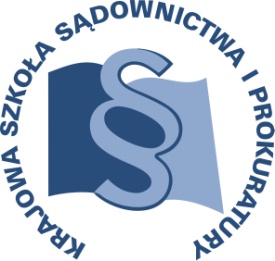 OSU- III- 401-134/2016			         	Lublin, 1 lutego 2016 r.K13/H/16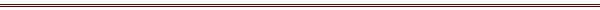 P R O G R A MSZKOLENIA DLA SĘDZIÓW ORZEKAJĄCYCH W WYDZIAŁACH KARNYCH ORAZ PROKURATORÓW I ASESORÓW PROKURATURYz apelacji katowickiej, poznańskiej, rzeszowskiejTEMAT SZKOLENIA:BLOK II „Toksykologia sądowa”DATA I MIEJSCE:25-27 kwietnia 2016 r.			Ośrodek Szkoleniowy w Dębem05-140 Serocktel. (22) 774 20 61, 774 21 51ORGANIZATORZY:Krajowa Szkoła Sądownictwa i ProkuraturyOśrodek Szkolenia Ustawicznego i Współpracy MiędzynarodowejKrakowskie Przedmieście 62, 20 - 076 Lublintel. 81 440 87 10								fax. 81 440 87 11orazInstytut Ekspertyz Sądowychim. prof. dra Jana Sehna w KrakowieCentrum Edukacyjne Nauk Sądowychtel. 12 421-91-19OSOBY ODPOWIEDZIALNE ZE STRONY ORGANIZATORA:merytorycznie: 					organizacyjnie:prokurator Beata Klimczyk 			inspektor Katarzyna Ścibaktel. 81 440 87 34 				tel. 81 458 37 43e-mail: b.klimczyk@kssip.gov.pl		e-mail: k.scibak@kssip.gov.pWYKŁADOWCY:dr hab. Maria Kała		pracownik IESdr Piotr Adamowicz		pracownik IESdr Wojciech Lechowicz	pracownik IESdr hab. Dariusz Zuba		pracownik IESZajęcia prowadzone będą w formie seminarium i warsztatówPROGRAM SZCZEGÓŁOWYPONIEDZIAŁEK 		25 kwietnia 2016 r.12.00	odjazd autokaru z Warszawy (parking przy Pałacu Kultury i Nauki od strony Muzeum Techniki) autokar za przednią szybą będzie posiadał tabliczkę 				z napisem KSSiP /Dębe13.00				zakwaterowanie uczestników13.30 – 14.30		obiad15.00 – 16.30	Podstawy toksykologii – trucizny, toksyczność, 	kierunki działalności opiniodawczejProwadzenie – dr hab. Maria Kała 16.30 – 16.45	przerwa na kawę lub herbatę16.45 – 18.15	Podstawy alkohologii sądowej	Prowadzenie – dr hab. Dariusz Zuba18.30 			kolacjaWTOREK 		26 kwietnia 2016 r.8.00 – 9.00 	śniadanie9.15 – 10.45	Podstawy toksykologii – materiały, metody, interpretacja wynikówProwadzenie - dr hab. Maria Kała10.45 – 11.00	przerwa na kawę lub herbatę11.00 – 12.30	Środki podobnie działające do alkoholu w ekspertyzie toksykologicznej Prowadzenie – dr hab. Maria Kała                                   12.30 – 13.30	obiad14.30 – 16.00	Metody badania stanu trzeźwości – warsztaty (grupa I)Prowadzenie – dr hab. Dariusz Zuba	Narkotestery i metody instrumentalne – warsztaty (grupa II)Prowadzenie – dr Wojciech Lechowicz 16.00 – 16.15	przerwa na kawę lub herbatę 16.15 – 17.45	Narkotestery i metody instrumentalne – warsztaty (grupa I)Prowadzenie – dr Wojciech Lechowicz	Metody badania stanu trzeźwości – warsztaty (grupa II)Prowadzenie – dr hab. Dariusz Zuba18.00				kolacjaŚRODA		27 kwietnia 2016 r.8.00 – 9.00			śniadanie9.00 – 10.30	Środki farmakologiczne stosowane w celu ułatwienia wykorzystania seksualnego 	Prowadzenie – dr Piotr Adamowicz10.30 – 10.45 	przerwa na kawę lub herbatę 10.45 – 12.15 	Środki psychoaktywne na rynku narkotykowym  	Prowadzenie – dr hab. Dariusz Zuba12.15 – 13.00		obiad13.15 	odjazd autokaru z ośrodka szkoleniowego w Dębem do WarszawyProgram szkolenia dostępny jest na Platformie Szkoleniowej KSSiP pod adresem:http://szkolenia.kssip.gov.pl/login/ oraz na stronie internetowej KSSiP pod adresem: www.kssip.gov.pl